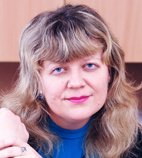 Інна Федорівна ГОРБЕНКО к.філол.н., доцент кафедри видавничої справи та редагування факультету журналістики ЗНУнавч.корпус № 2, ауд. 243тел.: +38 (061)289-12-80e-mail: ingo16@ukr.netОсвіта – вища. Закінчила: Запорізький національний університет за спеціальностями «Українська мова та література. Викладач української мови та літератури» (1994) та «Журналістика. Фахівець із журналістики» (2009). У 2006 році захистила кандидатську дисертацію на тему «Поезія М. Філянського: особливості поетики». У 2007 році отримала диплом доцента. У 1994–1995 рр. працювала викладачем української мови та літератури Професійного технічного училища № 34. З 2005 року працює на кафедрі видавничої справи та редагування.Основні курси: «Українська мова у професійному спілкуванні», «Вступ до фаху», «Український правопис», «Термінологічний практикум», «Основи видавничої справи», «Культура видання», «Видавничі стандарти», «Маркетинг і промоція видань».Коло наукових інтересів: видавничо–поліграфічний комплекс України, українська мова в ЗМК, українська література початку ХХ ст. Автор понад 30 наукових публікацій.